1. Thông tin cá nhân 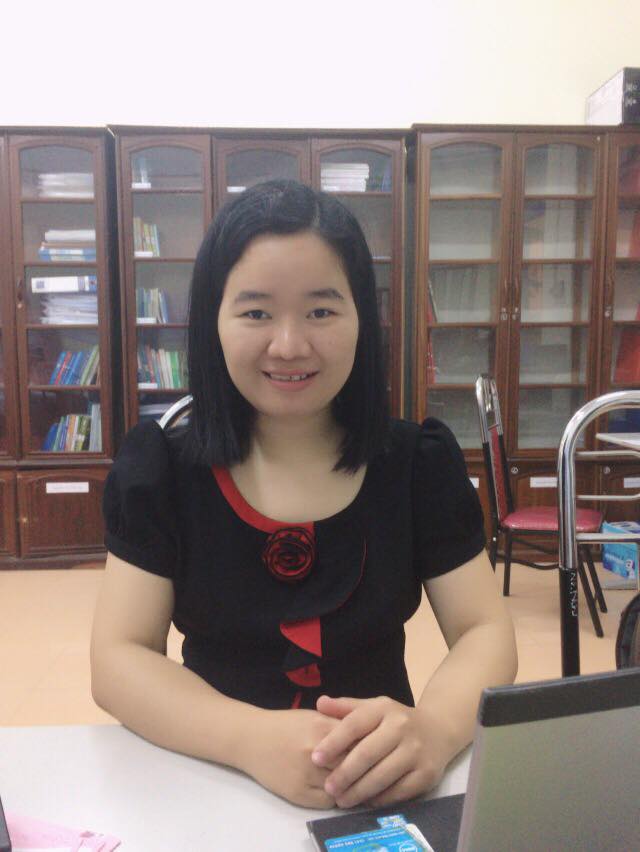 Họ tên: Nguyễn Thị PhượngNăm sinh: 1987Học vị: Thạc sỹ chuyên ngành Quản trị kinh doanhChức vụ: Nhân viênEmail: phuong10235@gmail.comPhone: 0989 438 6352. Môn học đảm nhiệmHệ đại học: Quản trị sản xuất, Quản trị nhân lực, Thương mại điện tử, Quản trị chất lượng, Tin học ứng dụng trong quản lý kinh tế3. Quá trình đào tạo4. Hướng nghiên cứuLuận văn thạc sỹ: Tạo động lực lao động cho đội ngũ giảng viên trường Đại học Lâm nghiệp theo học thuyết của H.VroomHướng nghiên cứu chính: Nâng cao hiệu quả quản trị sản xuất trong doanh nghiệp; Quản trị chất lượng dịch vụ. 5. Các công trình đã công bốNguyễn Thị Xuân Hương, Nguyễn Thị Phượng, Vũ Thị Hồng Loan, 2016,  Nghiên cứu nhân tố ảnh hưởng đến sự hài lòng của sinh viên với điều kiện cơ sở vật chất và phục vụ tại ĐHLN, Tạp chí Khoa học và Công nghệ lâm nghiệp, số 2/2016: 163-172Bậc đào tạoThời gianChuyên ngành đào tạoCơ sở đào tạoĐại học2005- 2009Quản trị kinh doanhĐH Kinh tế quốc dân- HNThạc sĩ2014-2016Quản trị kinh doanhĐH Kinh tế quốc dân- HN